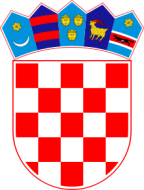 REPUBLIKA HRVATSKAVUKOVARSKO-SRIJEMSKA ŽUPANIJA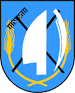 	      OPĆINA TOVARNIK                    OPĆINSKO VIJEĆEKLASA: 021-05/18-03/09URBROJ: 2188/12-03/01-18-1Tovarnik, 28.03. 2018. Na temelju članka 33. Zakona o izmjenama i dopunama Zakona o lokalnoj i područnoj (regionalnoj) samoupravi (Narodne novine 123/17.) i članka 31. Statuta Općine Tovarnik (Službeni vjesnik Vukovarsko-srijemske županije broj 04/13, 14/13 i 1/18), Općinsko vijeće Općine Tovarnik  na 6. sjednici održanoj 28. ožujka 2018., donosiS T A T U T A R N U   O D L U K Uo izmjenama i dopunama Statuta Općine TovarnikČlanak 1.Ovom Statutarnom odlukom mijenja se i dopunjuje Statut Općine Tovarnik objavljen u Službenom vjesniku Vukovarsko-srijemske županije broj 04/13, 14/13 i 1/18.Članak 2.Članak 48. st. 3. alineja 5 Statuta se mijenja i glasi:Umjesto "raspolaganje ostalom imovinom" treba stajati "drugo raspolaganje imovinom".Članak 3.Članak 48. st. 5. Statuta mijenja se i glasi:Općinski načelnik nema obvezu dostaviti odluku o imenovanju i razrješenju iz stavka 3. Alineje  12. Općinskom vijeću, nego ima obvezu za ibjavu te odluke u orvom broju službenog glasila koji slijedi nakon donošenja predmetne odluke.Članak 4.U članku 89. st. 1. se izraz "domaćina" zamjenjuje se izrazom "gospodara".Članak 5.	Ova odluka o izmjenama i dopunama Statuta Općine Tovarnik stupa na snagu 8 dana od dana objave u Službenom vjesniku Vukovarsko-srijemske županije.PREDSJEDNIK OPĆINSKOG VIJEĆA                                                                                                                                  Dubravko Blašković